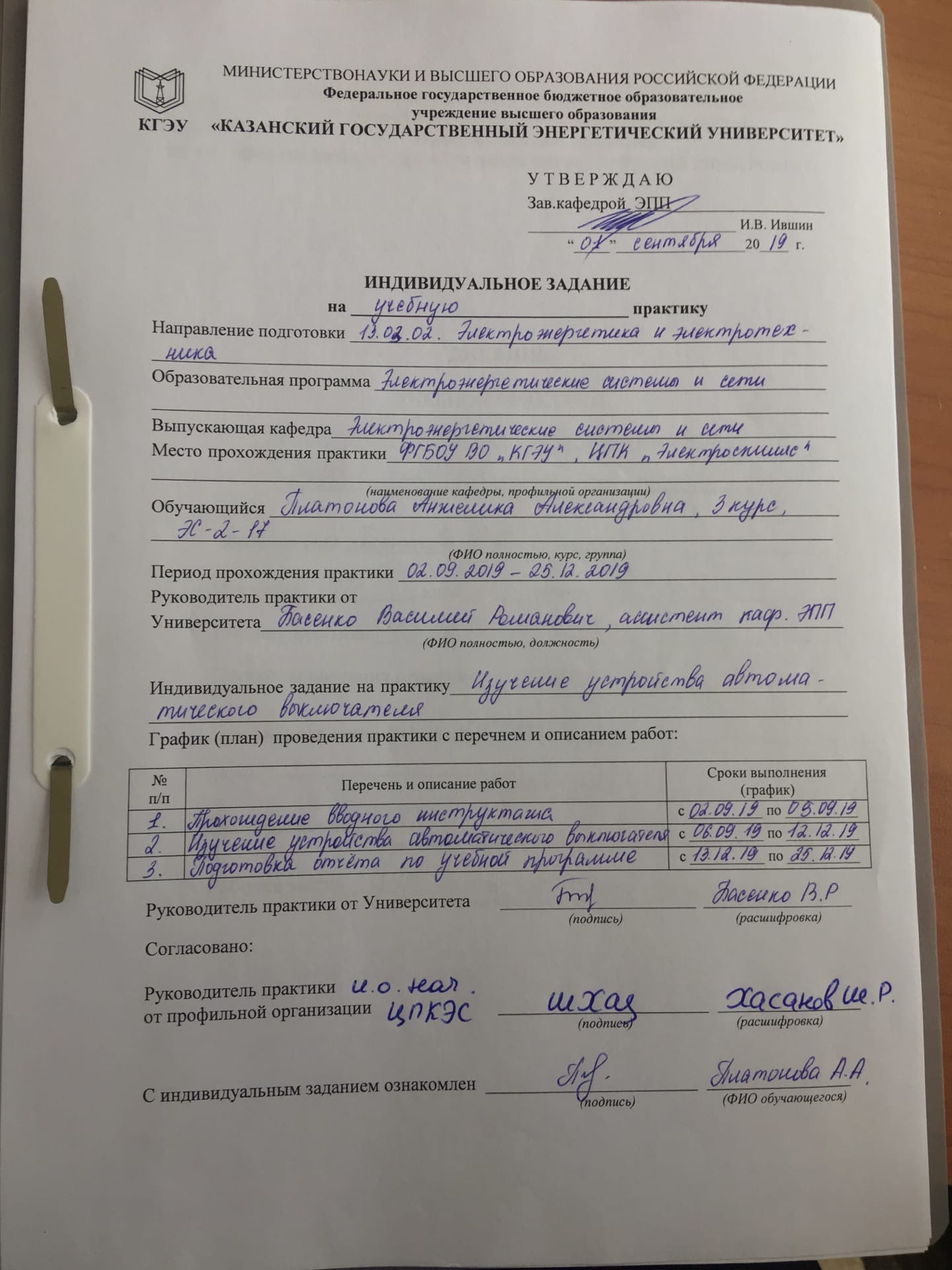 м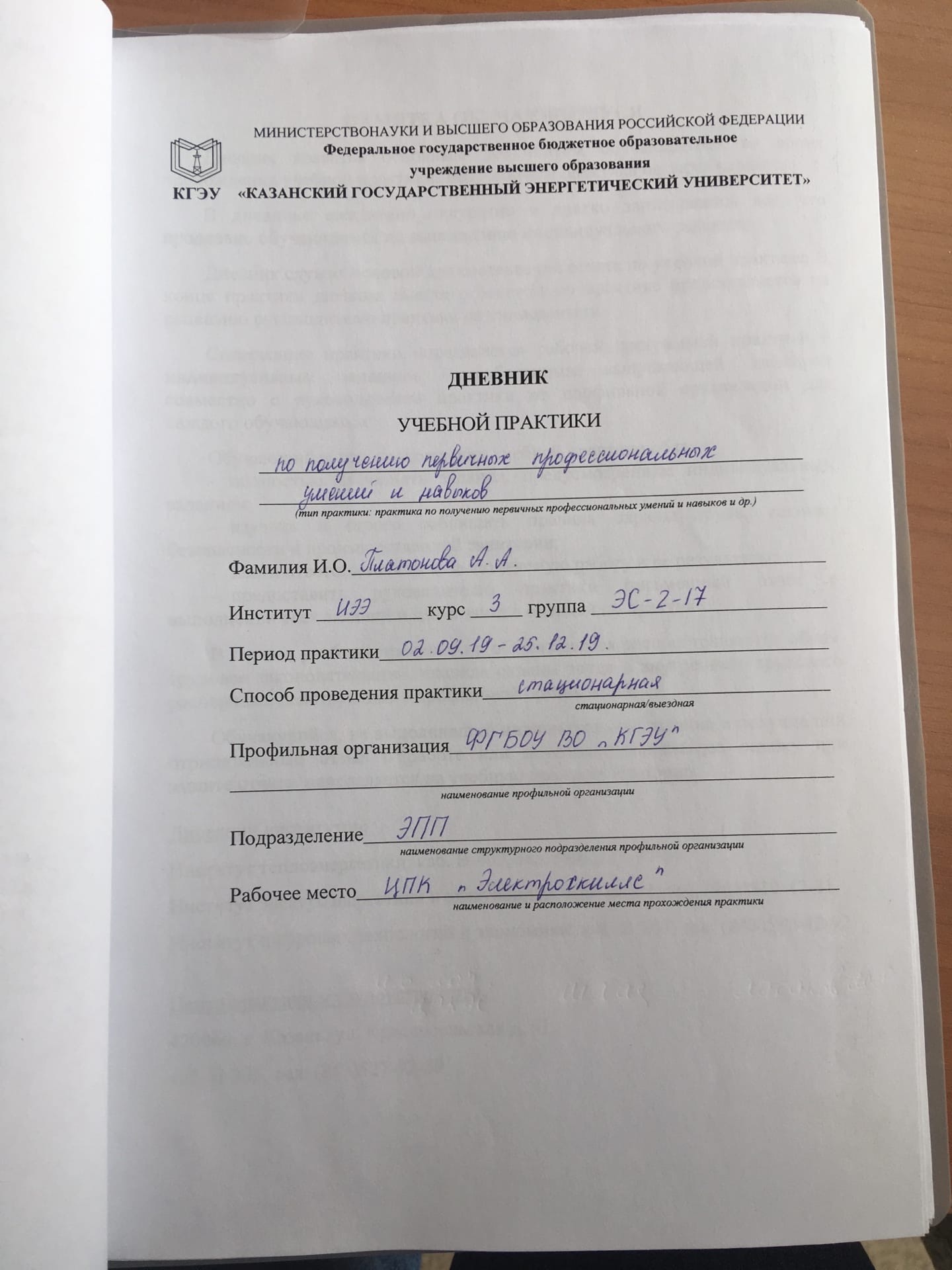 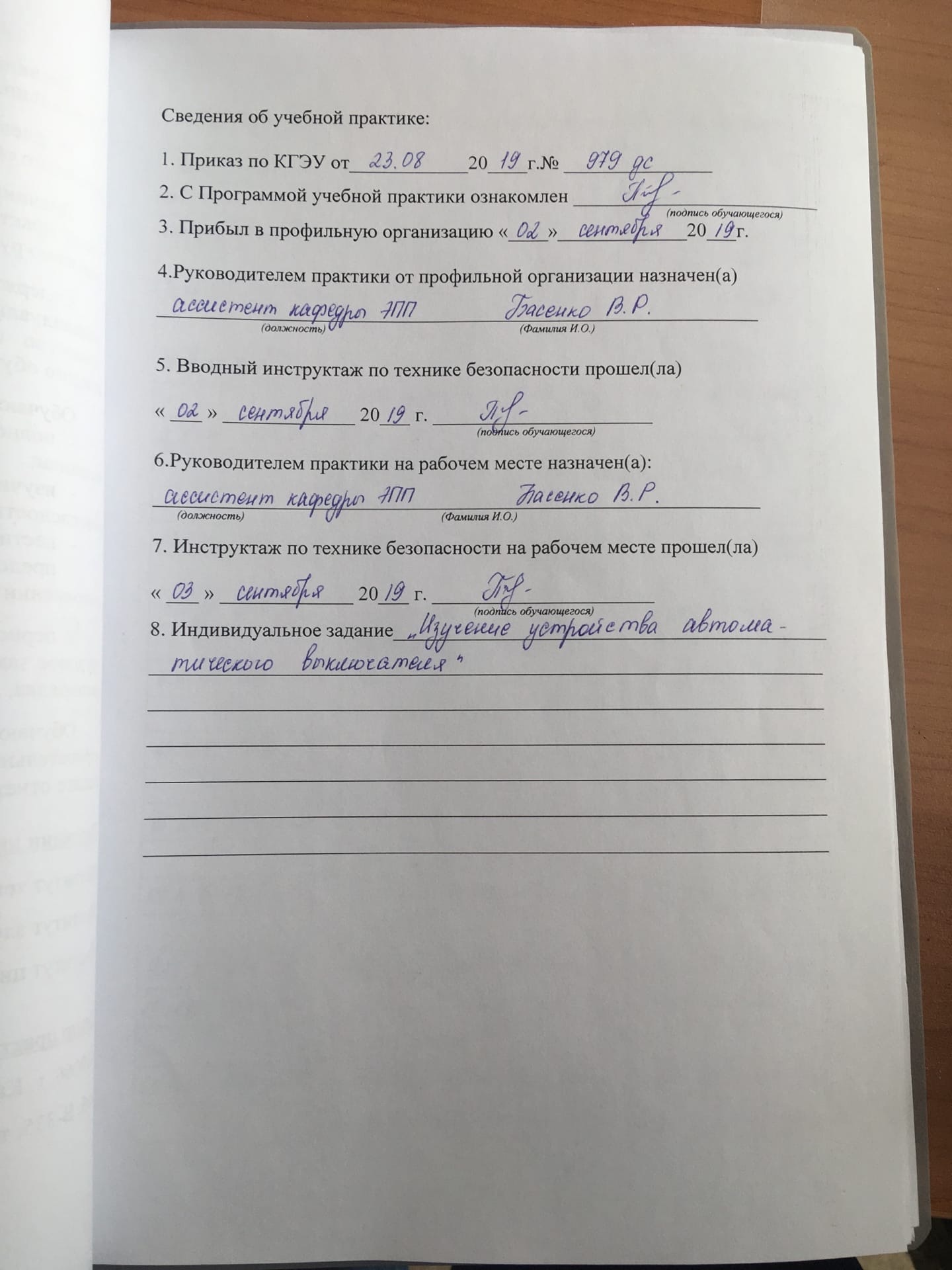 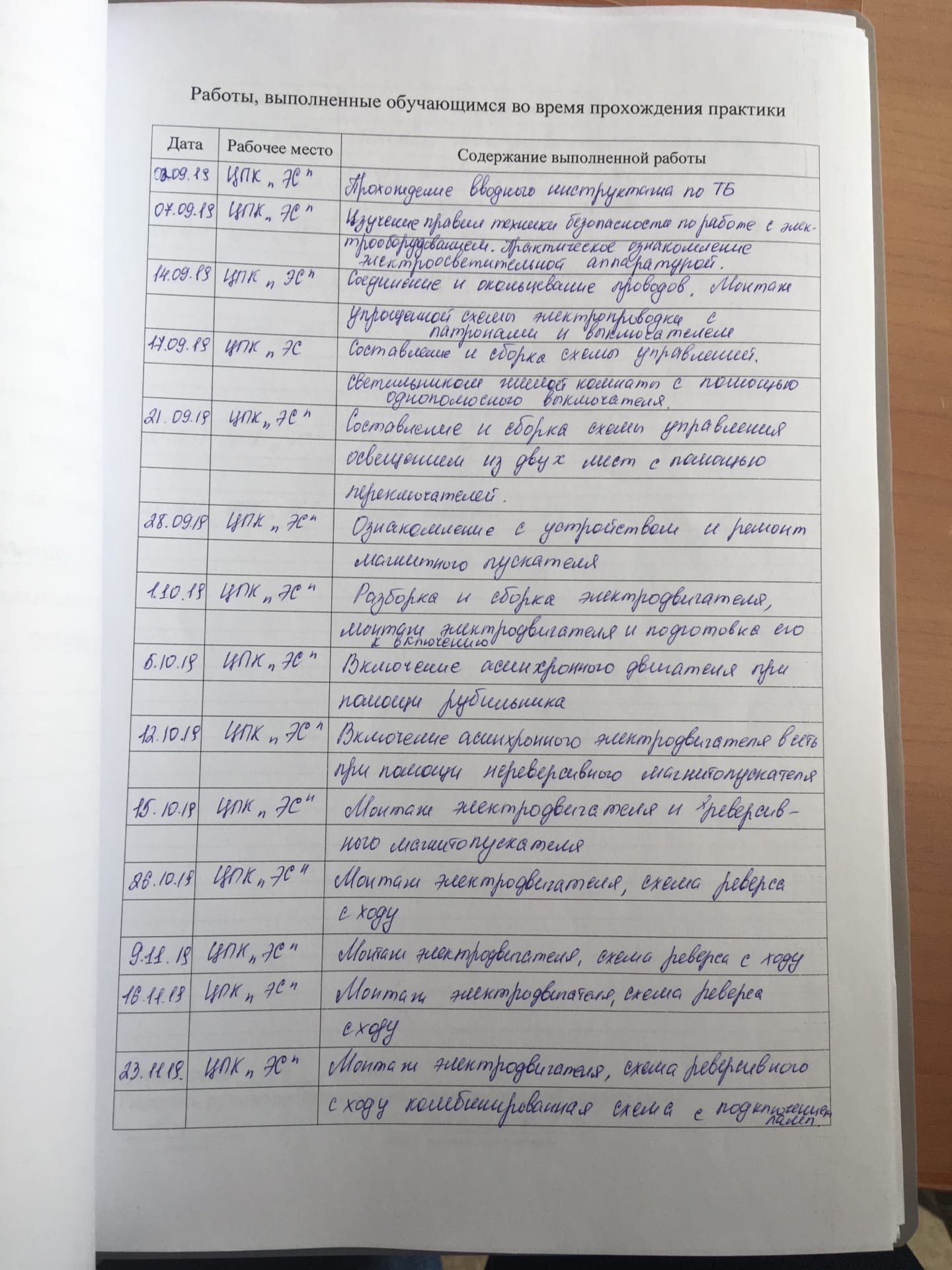 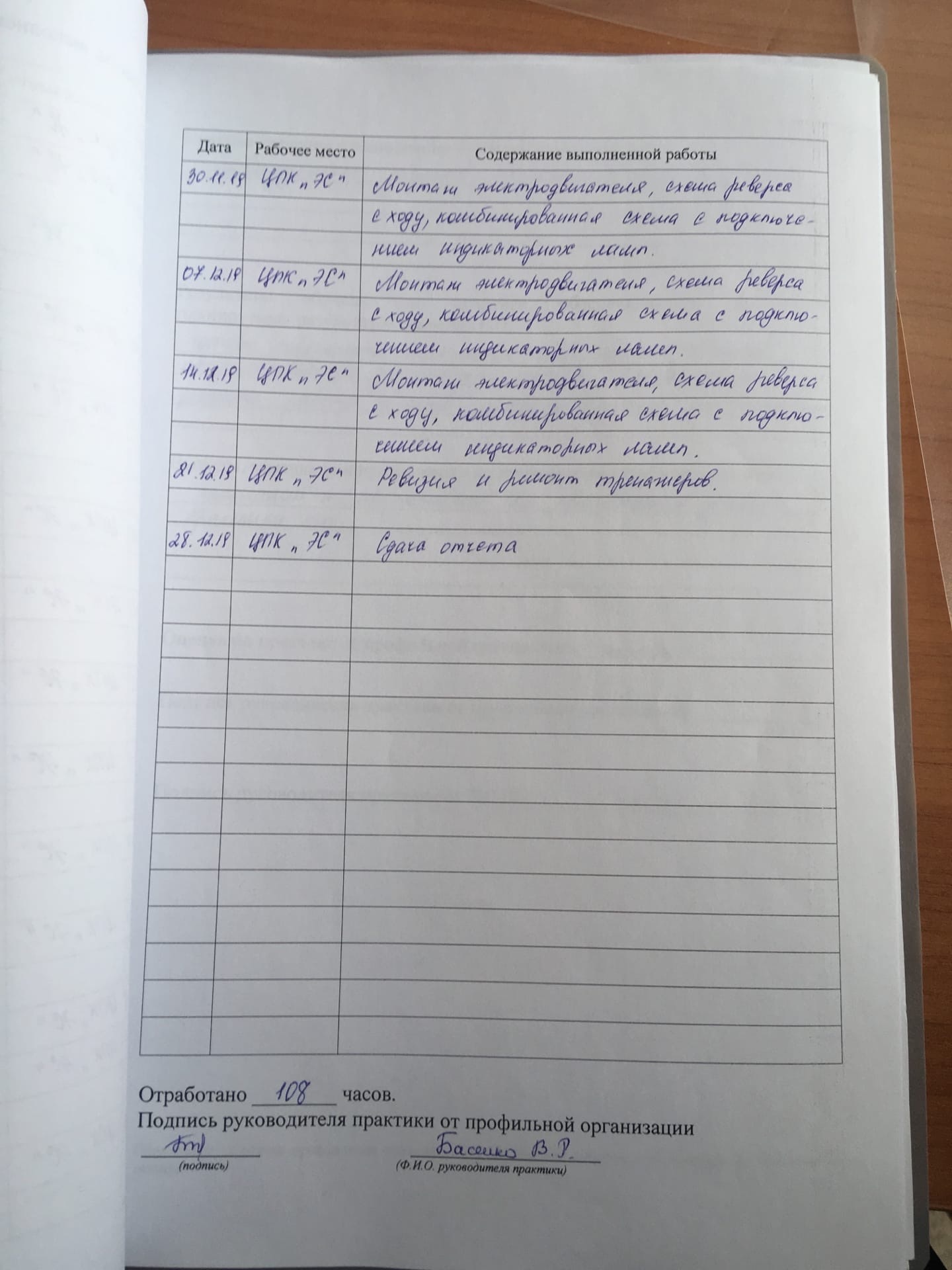 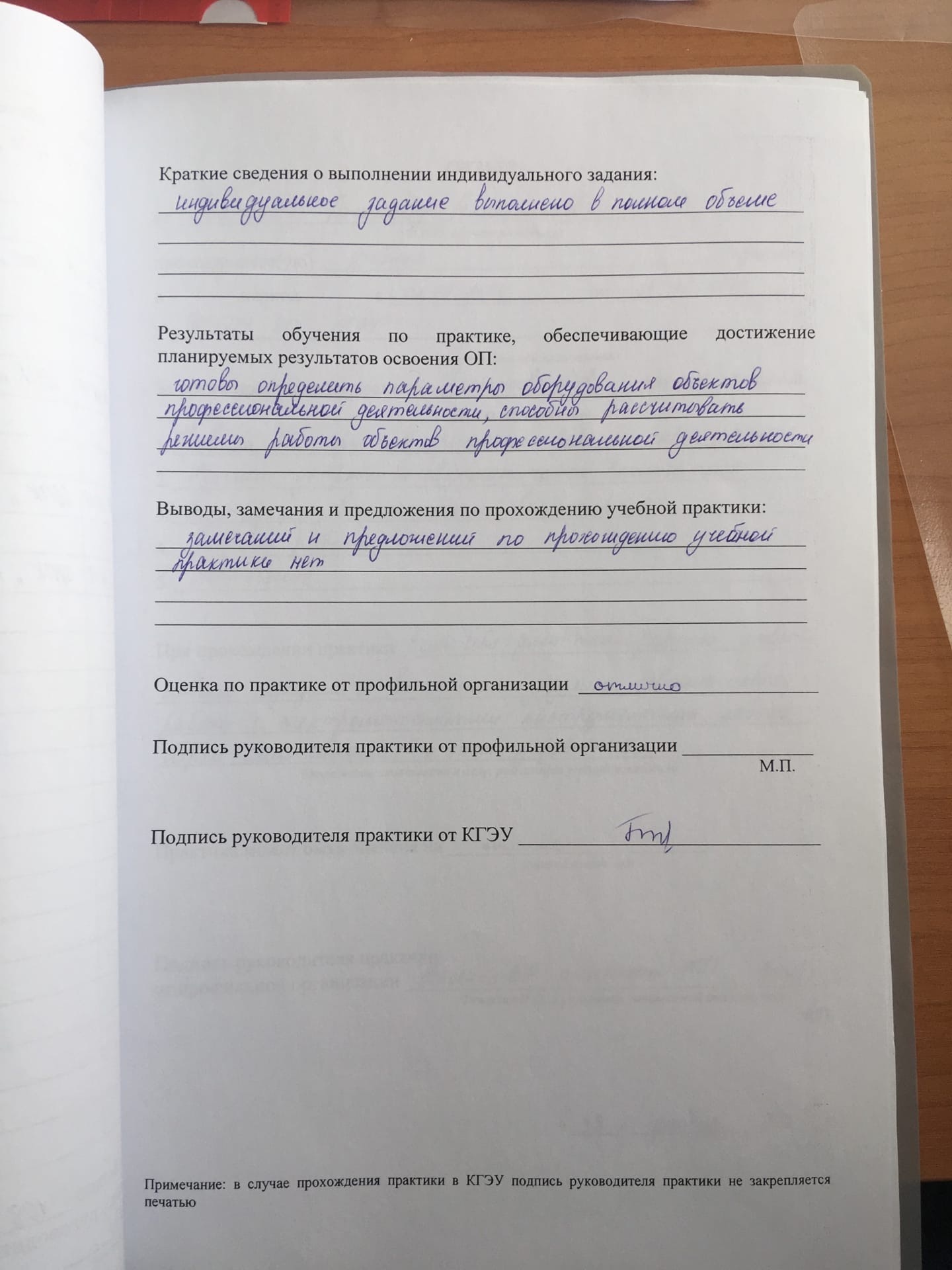 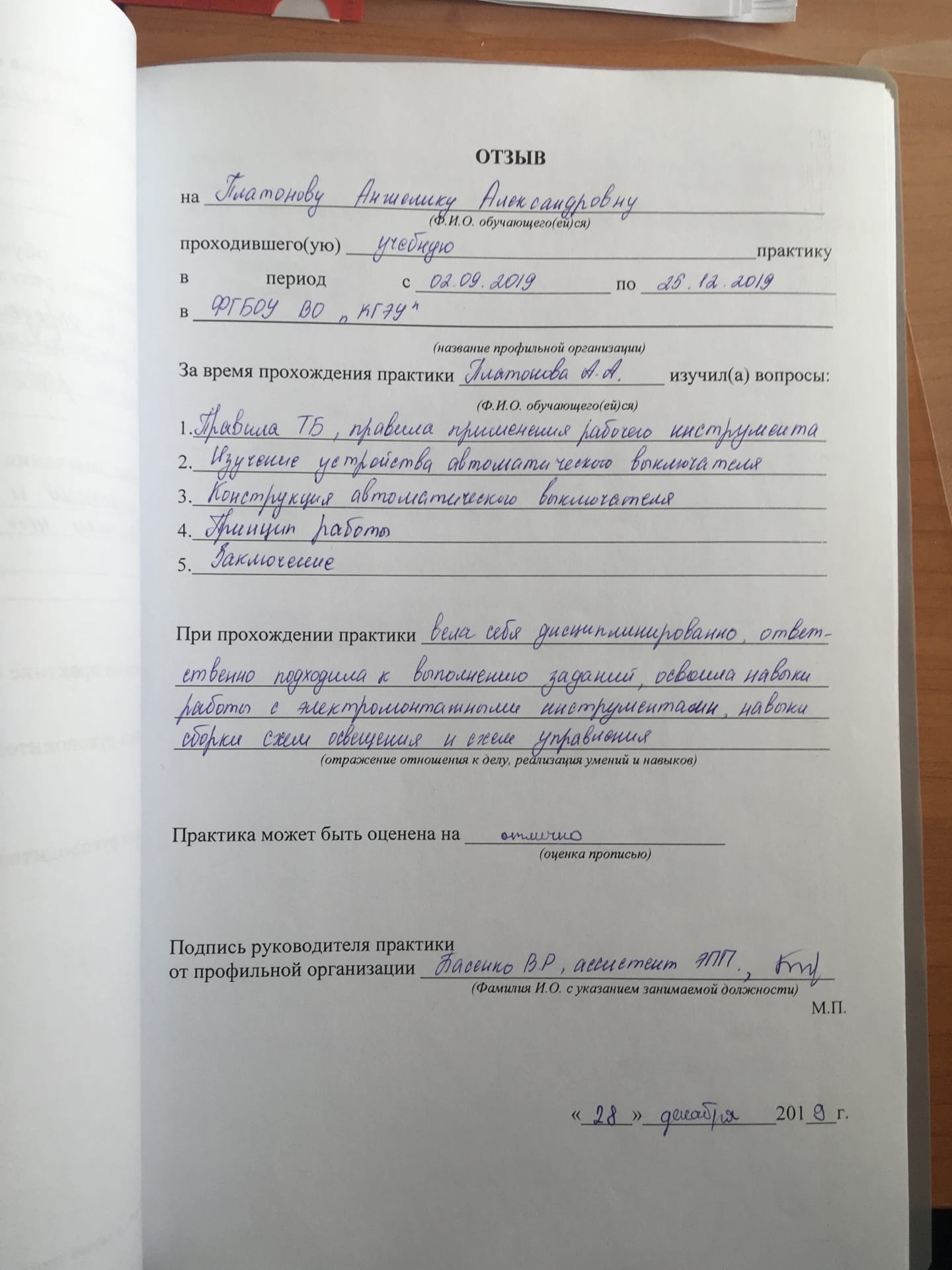 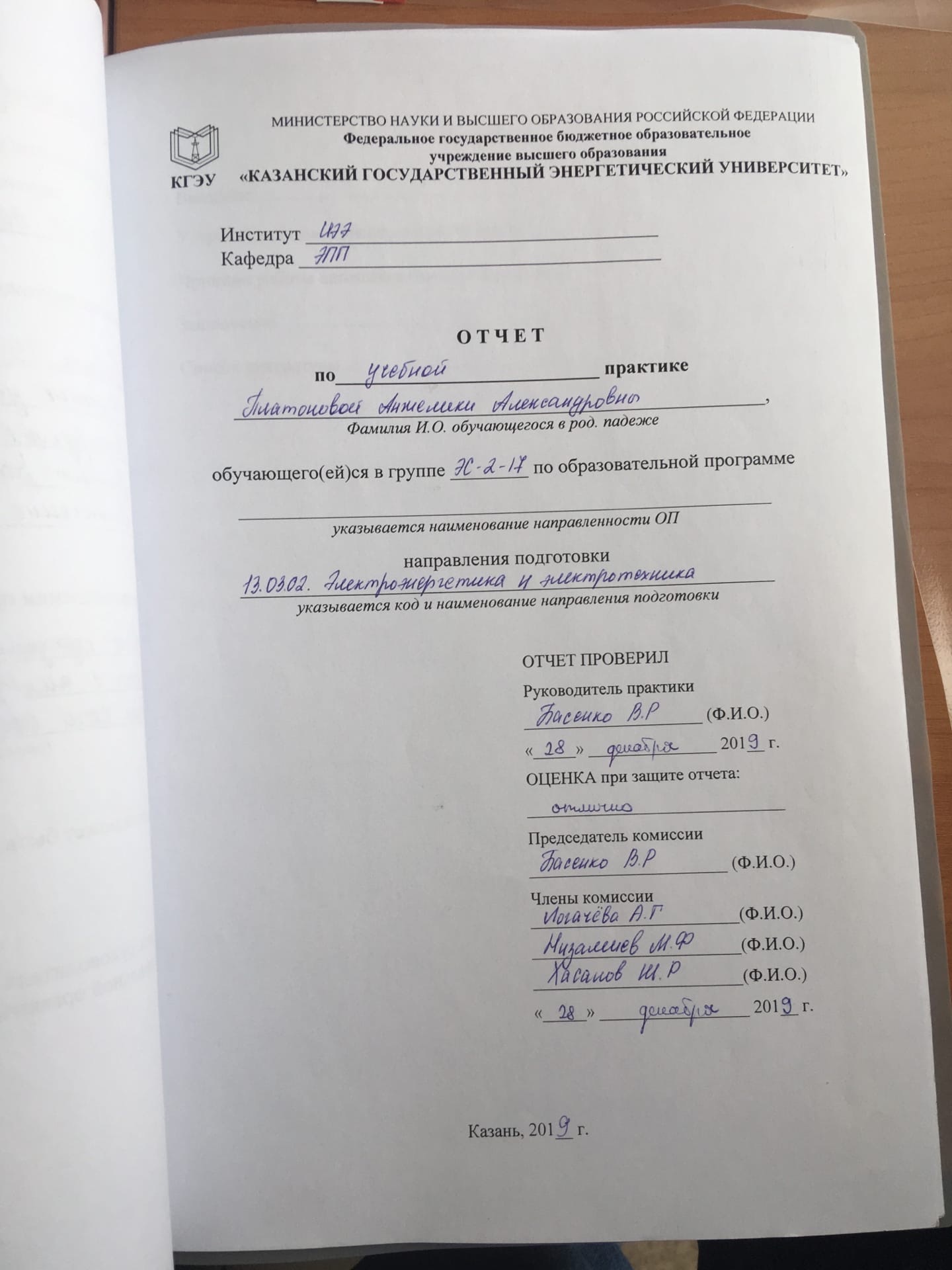 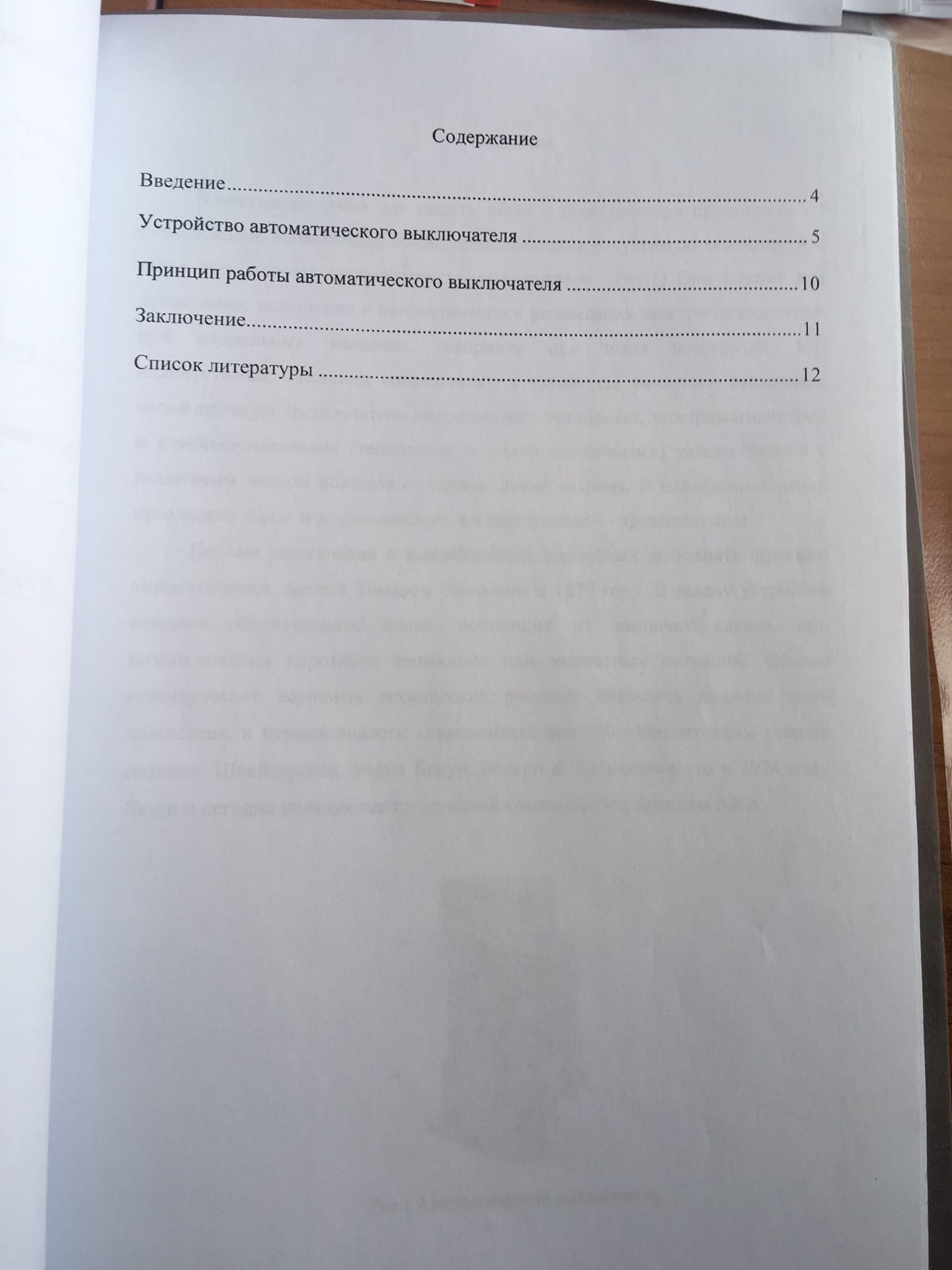 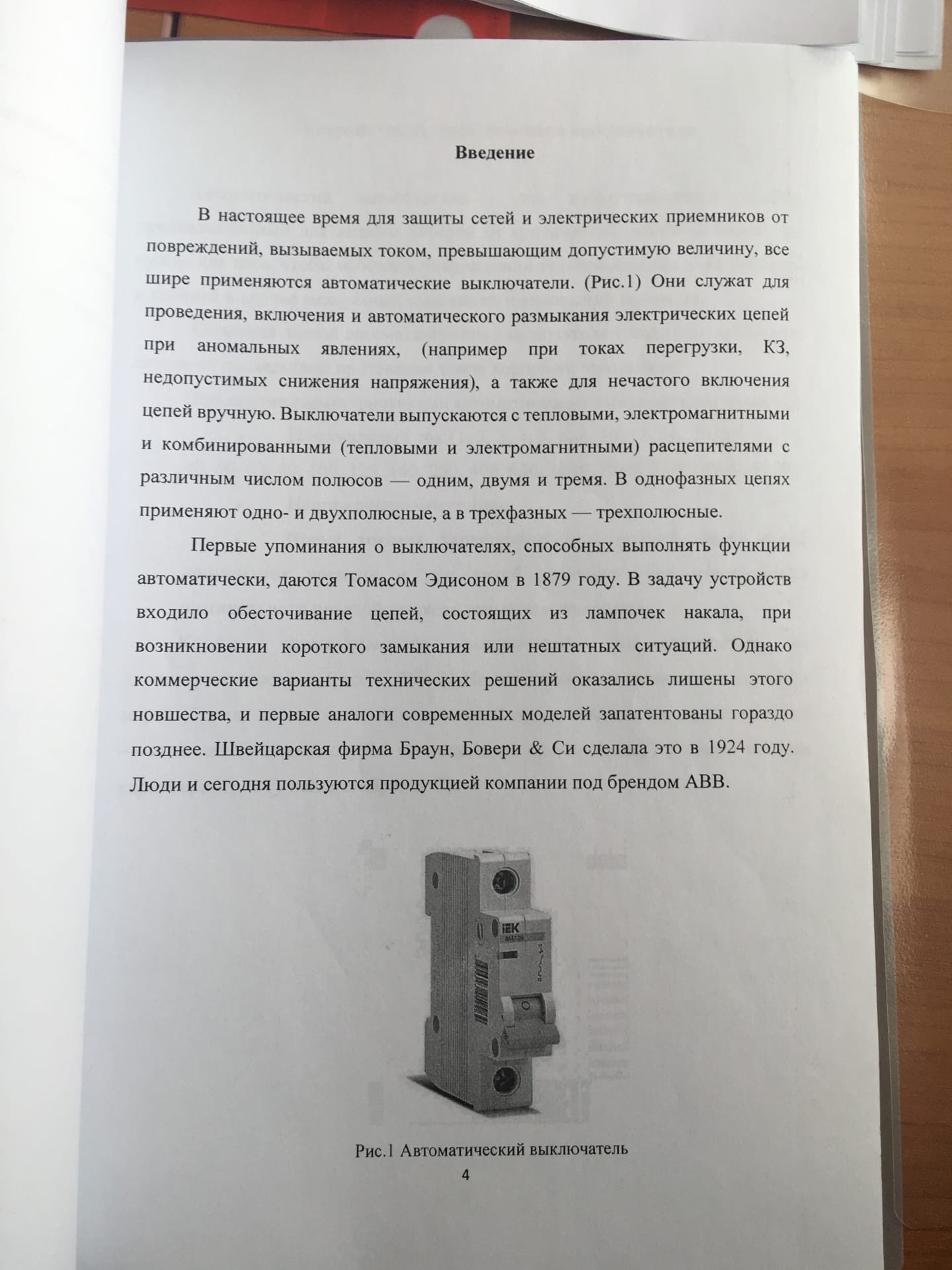 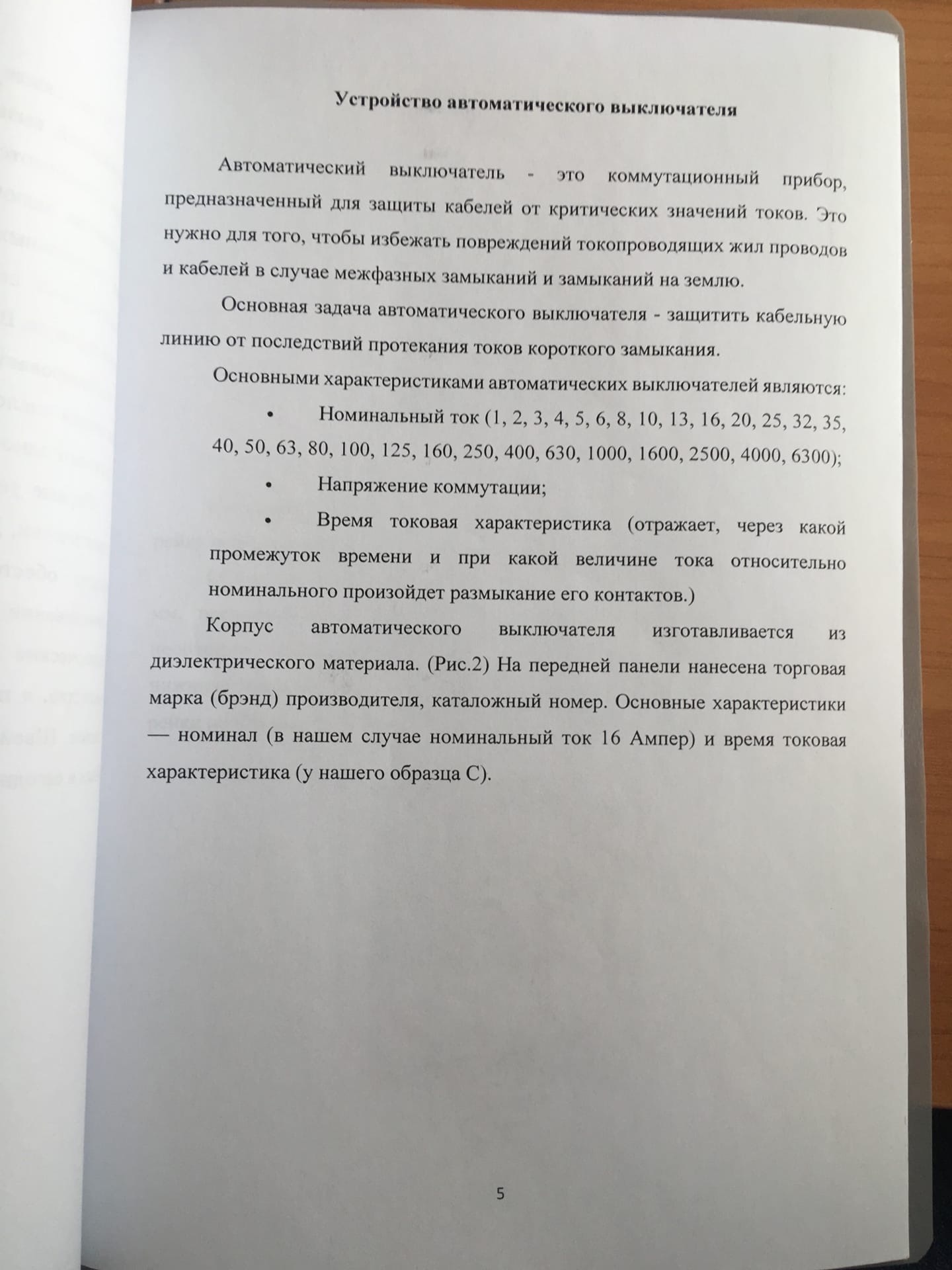 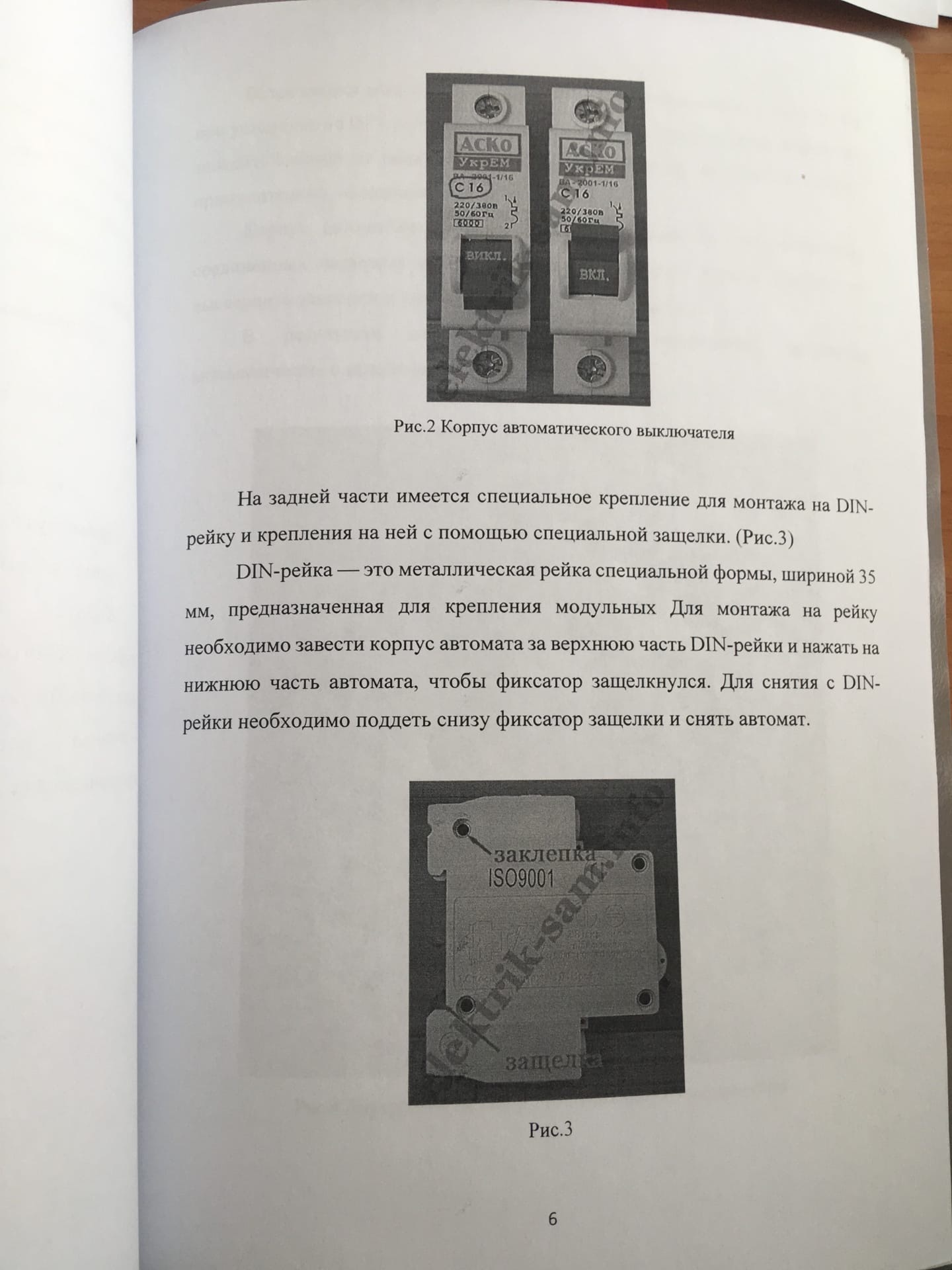 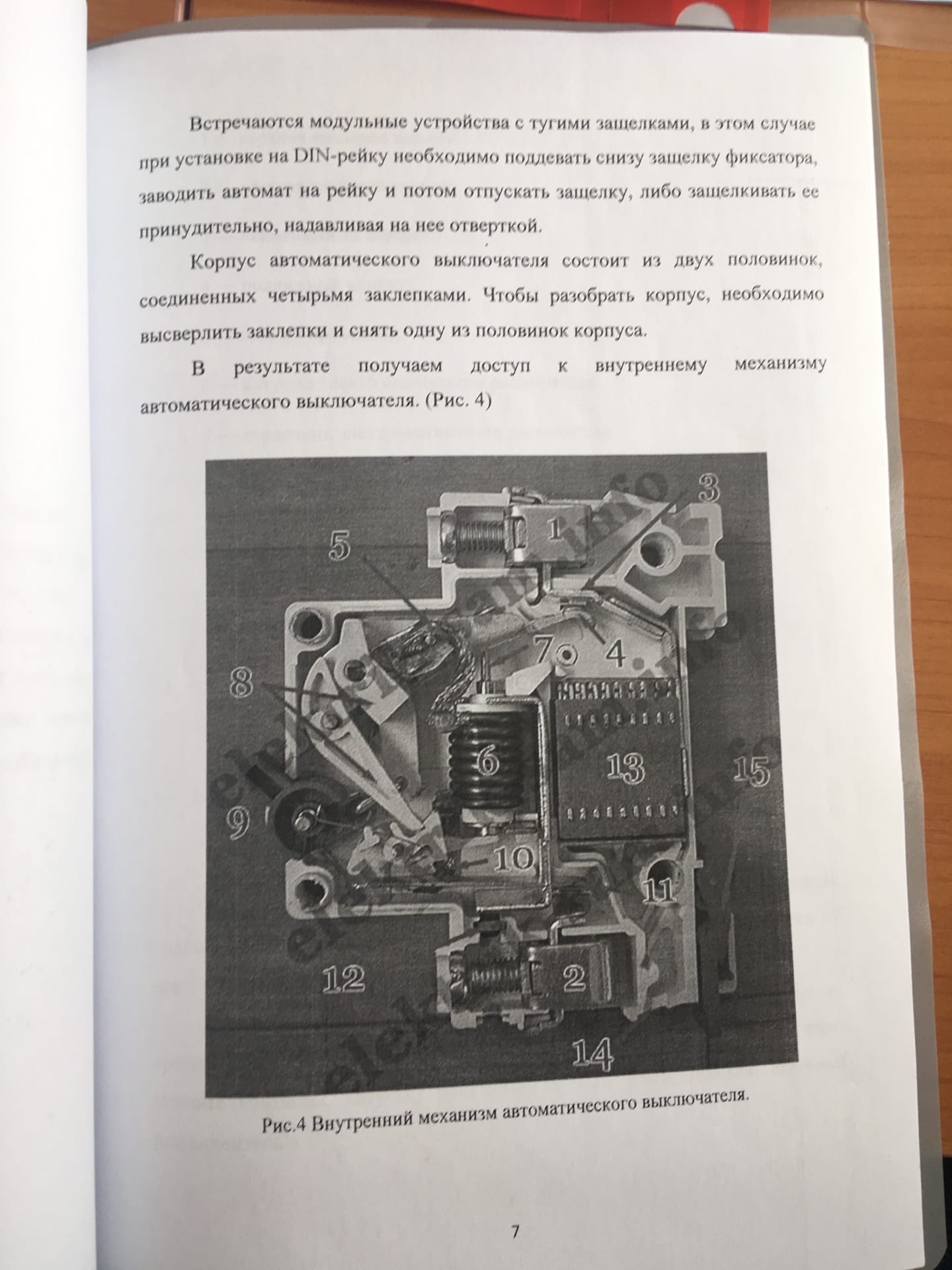 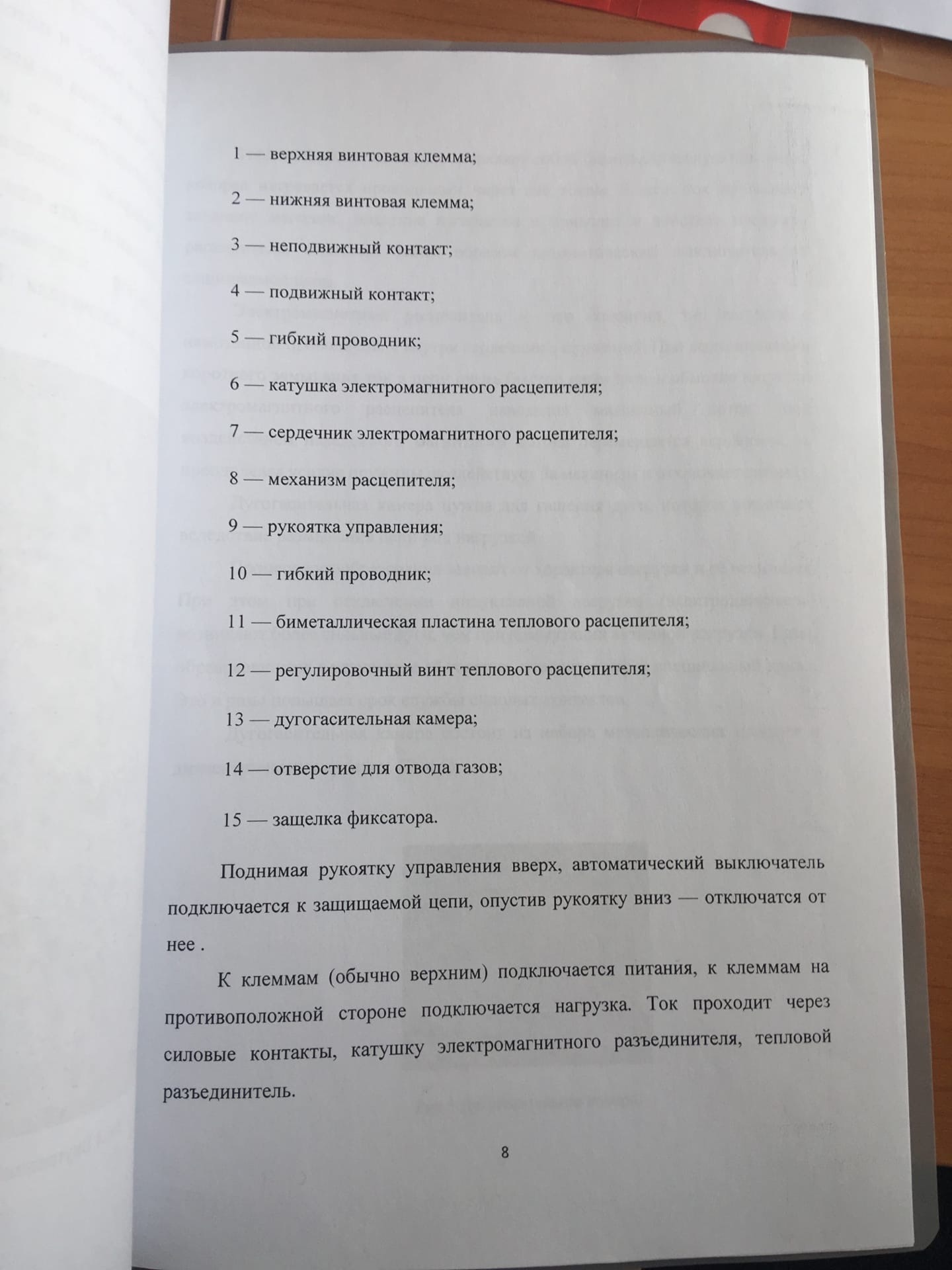 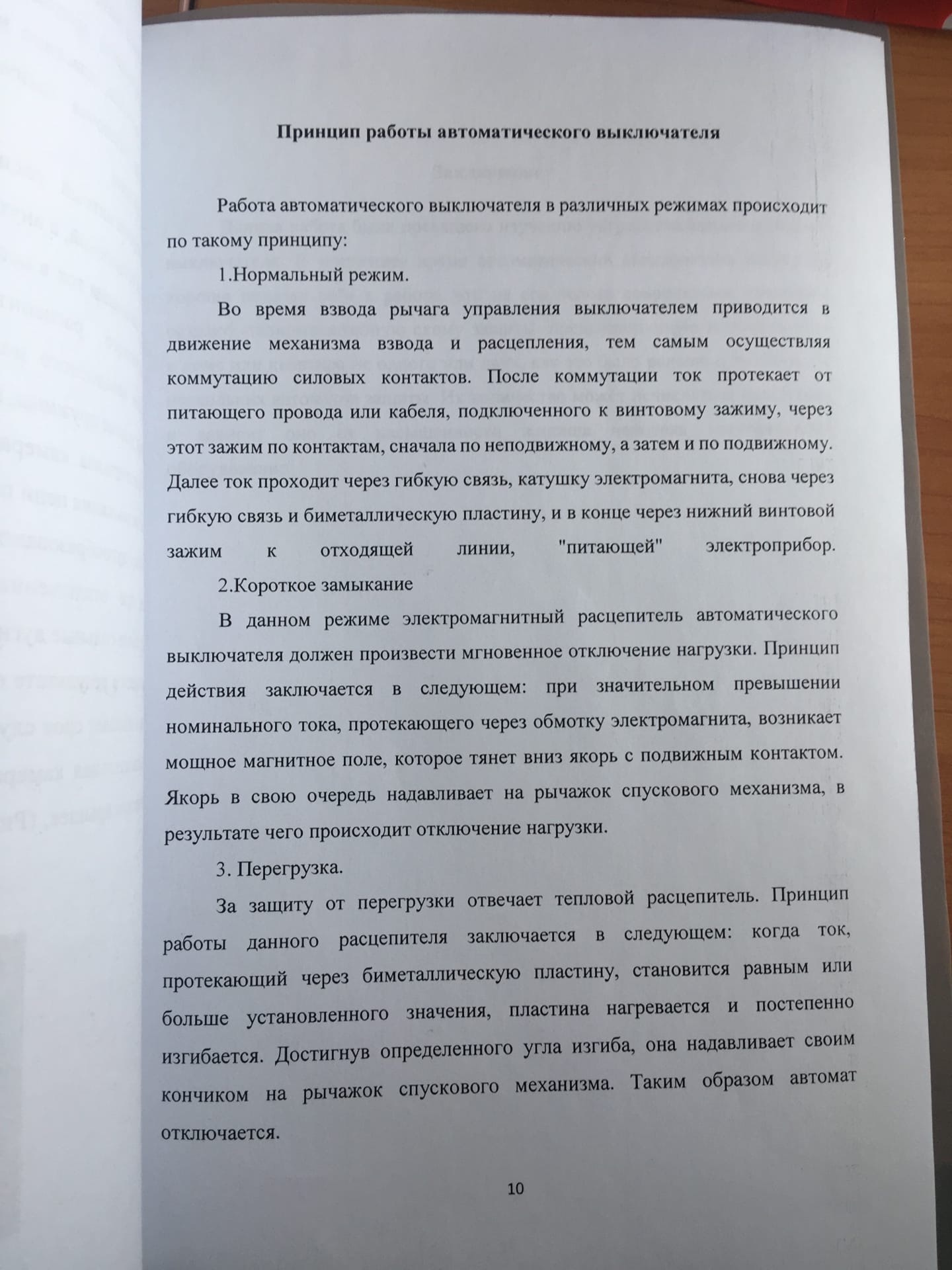 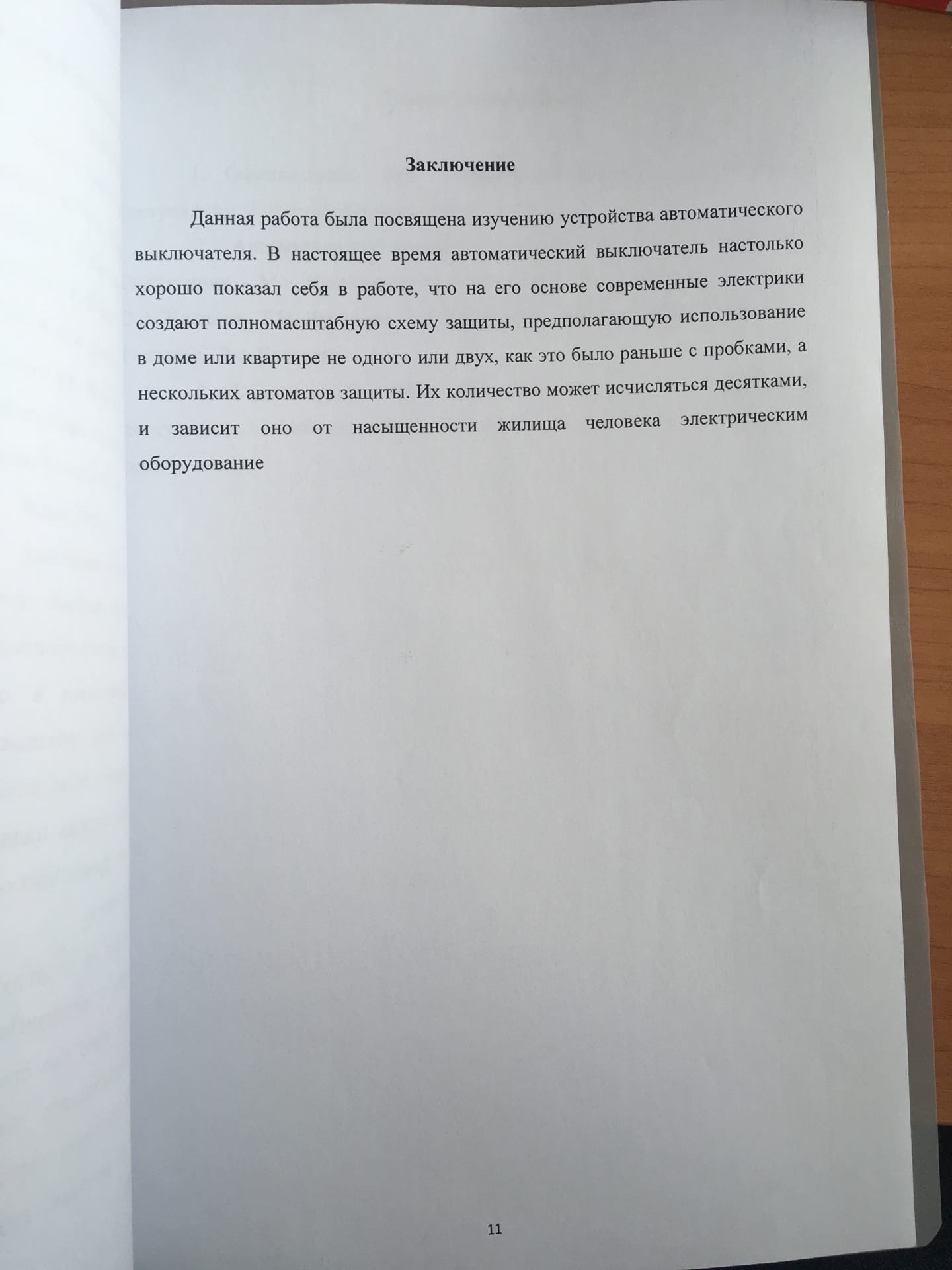 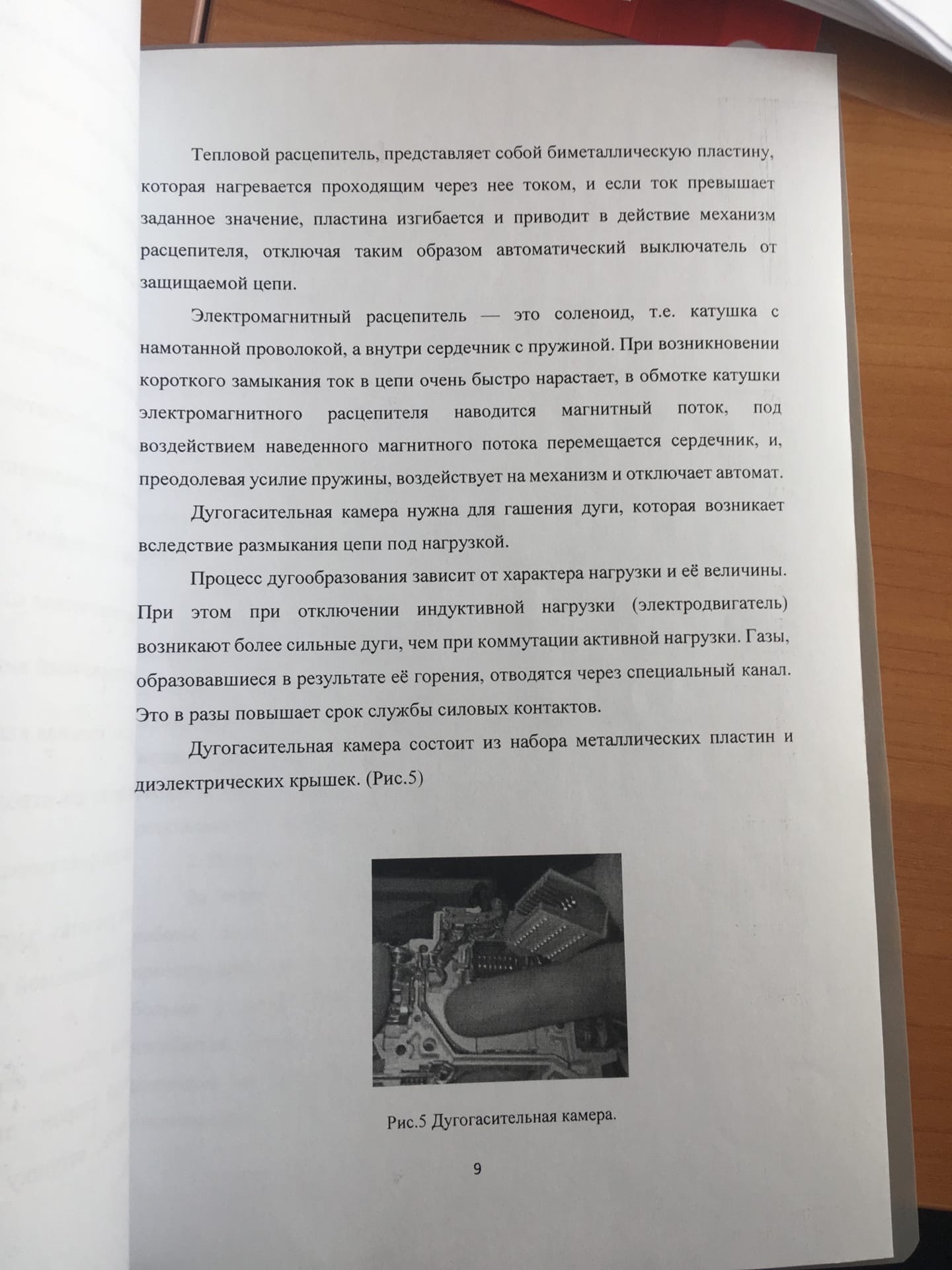 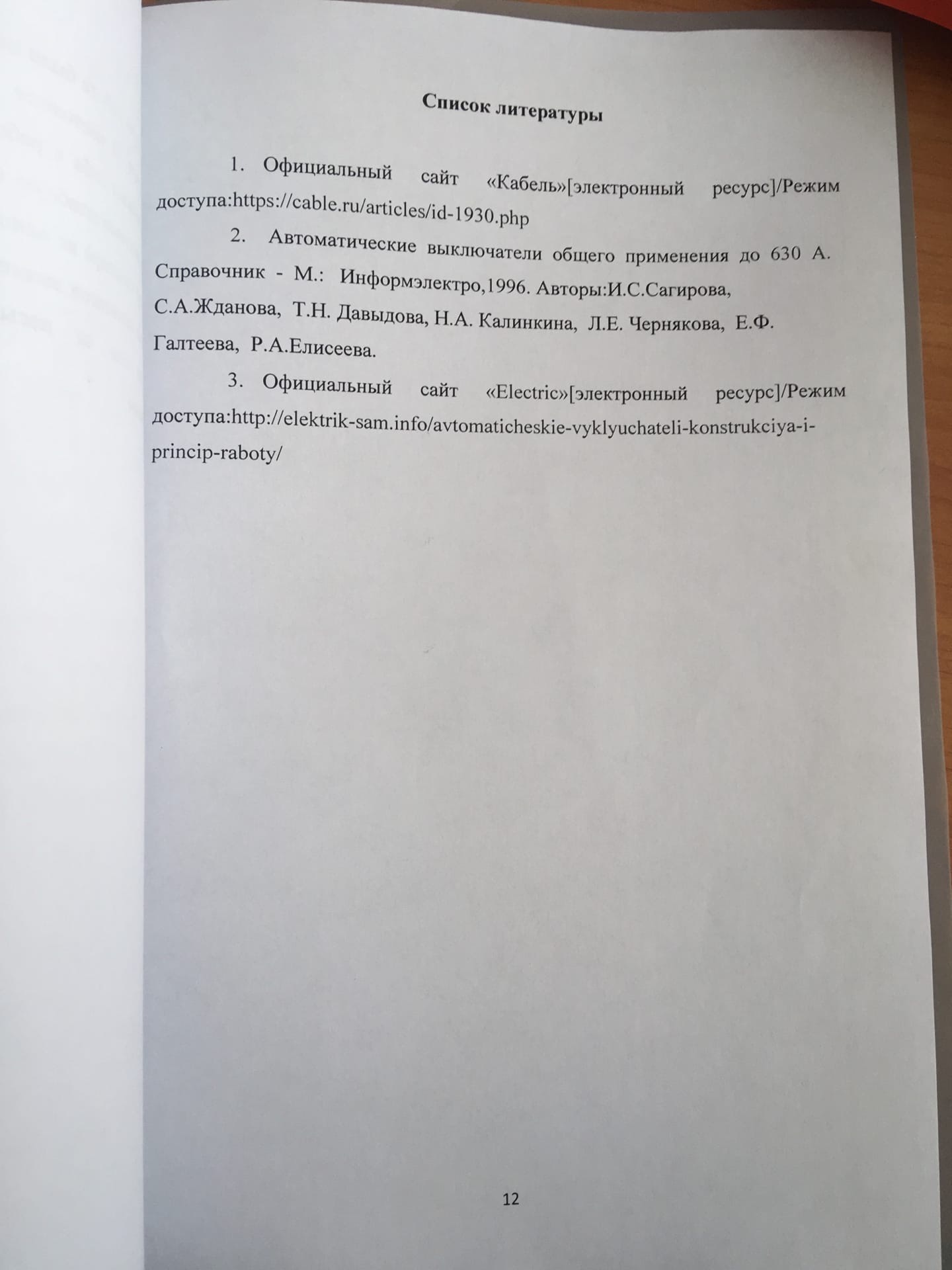 